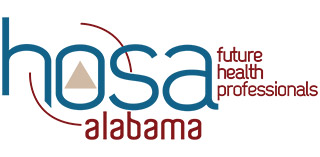 APRIL 6 -7, 2020			EXECUTIVE COUNCIL MEETING					MONTGOMERY (9 am start)					(State officer and Advisor must attend)JUNE 8-10, 2020		            STATE OFFICER LEADERSHIP TRAINING 					DRURY INN AND SUITES - MONTGOMERY						(State officer and Advisor must attend)JUNE 22-JUNE 28, 2020	HOSA INTERNATIONAL LEADERSHIP CONFERENCE					HOUSTON, TEXAS  					(State officer and Advisor must attend) 	 JULY 27 – JULY 29, 2020		ALACTE SUMMER CONFERENCE						BIRMINGHAM, ALABAMA(State Officer & Advisor must attend 1 of the 3 days for meet & greet. TBD which actual day in this timeframe) SEPTEMBER 19-22, 2020		Washington Leadership Academy(Pres/1st Vice Pres to attend WLA pending funds) DECEMBER 6-8, 2020		JOINT LEADERSHIP DEVELOPMENT CONFERENCE					BIRMINGHAM (BJCC)					(State officer and Advisor must attend)FEBRUARY  1-2, 2021		EXECUTIVE COUNCIL MEETING					MONTGOMERY (9 am start)	 					(State officer and Advisor must attend)FEBRUARY TBD, 2021        	GOVERNOR’S PHOTO OP & PROCLAMATION SIGNING						MONTGOMERY (1:15 pm – 3:30 pm)						(State officer and Advisor must attend)MARCH 3-5, 2021			HOSA STATE LEADERSHIP CONFERENCE 									MONTGOMERY (Actual meeting is 4TH & 5TH )									(State officer and Advisor must attend)**** Required dates also include scheduled state officer visits TBD based on requests from local chapters